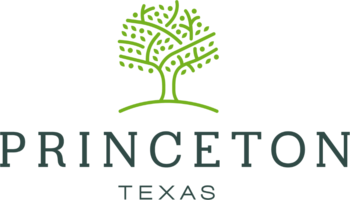 					PUBLIC MEETINGResidents are encouraged to consider attending our Tele-conference Economic Development Corporation meeting on Monday, February 1, 2021 @6:00 p.m. via teleconference.

EDC Meeting 
Monday, February 1, 2020 @6:00 PM 

Please join my meeting from your computer, tablet or smartphone. 

https://global.gotomeeting.com/join/967719989 

You can also dial in using your phone. 
United States (Toll Free): 1 866 899 4679 
United States: +1 (571) 317-3116 

Access Code: 967-719-989 




